ПОЯСНИТЕЛЬНАЯ ЗАПИСКА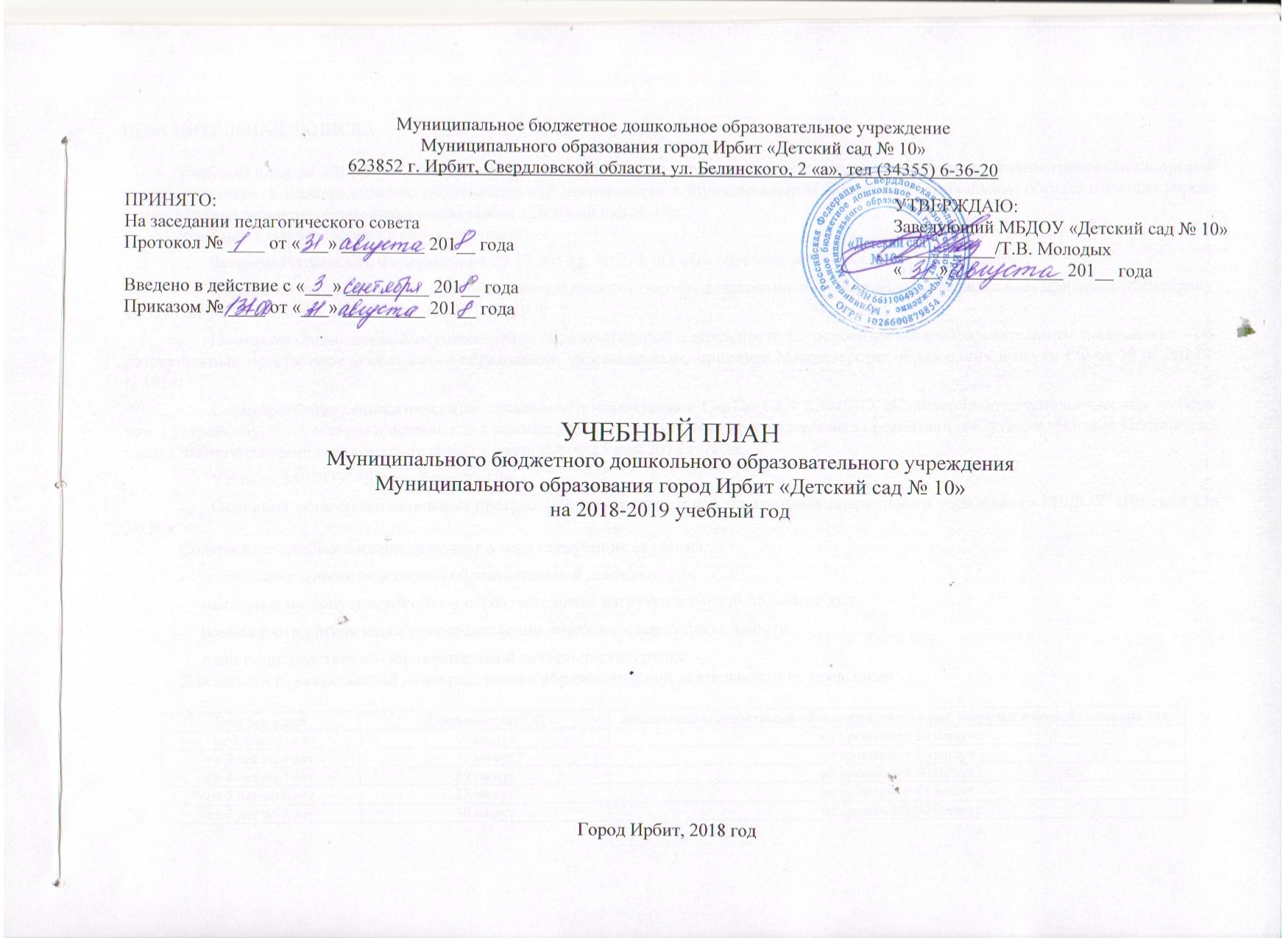 Учебный план на 2018-2019 учебный год является локальным нормативным документом, регламентирующим требования к организации непрерывной непосредственно образовательной деятельности в Муниципальном бюджетном дошкольном образовательном учреждении Муниципального образования город Ирбит «Детский сад № 10». Учебный план разработан в соответствии с:Законом Российской Федерации от 29.12.2012 г. № 273-ФЗ «Об образовании в Российской Федерации»;Федеральным государственным образовательным стандартом дошкольного образования, утвержденным приказом Минобрнауки России от 17.10.2013 г. N 1155 (далее - ФГОС ДО);Порядком организации и осуществления образовательной деятельности по основным общеобразовательным программам - образовательным программам дошкольного образования, утвержденным  приказом Министерства образования и науки РФ от 30.08.2013 г. N 1014;Санитарно-эпидемиологическими правилами и нормативами СанПиН 2.4.1.3049-13 «Санитарно-эпидемиологические требования к устройству, содержанию и организации режима работы дошкольных образовательных организациях», утвержденными Постановлением Главного государственного санитарного врача РФ от 15 мая 2013 г. N 26;Уставом МБДОУ «Детский сад № 10»;Основной общеобразовательной программой - образовательной программой дошкольного образования МБДОУ «Детский сад № 10».Содержание учебного плана включает в себя следующие сведения:длительность непосредственно образовательной деятельности;максимально допустимый объем образовательной нагрузки в первой половине дня;особенности организации непосредственно образовательной деятельности;план непосредственно-образовательной деятельности  групп.Длительность непрерывной непосредственно образовательной деятельности не превышает:Перерывы между периодами непосредственно образовательной деятельности - не менее 10 минут. В середине  непосредственно образовательной деятельности статического характера проводятся физкультурные минутки. Непосредственно образовательная деятельность осуществляется в первую и вторую половину дня. Образовательная деятельность, требующая повышенной познавательной активности и умственного напряжения детей, организуется во вторник и среду. Для профилактики утомления детей проводятся физкультурные и музыкальные занятия. Организация образовательного процесса  осуществляется в соответствии с Основной общеобразовательной - образовательной программой дошкольного образования.Конкретное содержание указанных во ФГОС ДО образовательных областей подобранно в соответствии с возрастом и индивидуальными особенностями детей, определяется целями и задачами Программы и реализуется в различных видах деятельности (общении, игре, познавательно-исследовательской деятельности - как сквозных механизмах развития ребенка):для детей раннего возраста (2 - 3 года):-предметная деятельность и игры с составными и динамическими игрушками; -экспериментирование с материалами и веществами (песок, вода, тесто и пр.); -общение с взрослым и совместные игры со сверстниками под руководством взрослого;-самообслуживание и действия с бытовыми предметами-орудиями (ложка, совок, лопатка и пр.); -восприятие смысла музыки, сказок, стихов, рассматривание картинок;-двигательная активность.для детей дошкольного возраста:-игровая деятельность, включая сюжетно-ролевую игру, игру с правилами и другие виды игры;-коммуникативная деятельность (общение и взаимодействие со взрослыми и сверстниками);-познавательно-исследовательская деятельность (исследования объектов окружающего мира и экспериментирования с ними);-восприятие художественной литературы и фольклора;-самообслуживание и элементарный бытовой труд (в помещении и на улице);-конструирование из разного материала, включая конструкторы, модули, бумагу, природный и иной материал;-изобразительная деятельность (рисование, лепка, аппликация);-музыкальная деятельность (восприятие и понимание смысла музыкальных произведений, пение, музыкально-ритмические движения, игры - на детских музыкальных инструментах);-двигательная деятельность (овладение основными движениями).Непосредственно образовательная деятельность организуется в группе, в соответствии с вышеуказанными видами детской деятельности. Основная форма организации образовательной деятельности - совместная деятельность, которая предполагает партнерское взаимодействие воспитателя с детьми в условиях организации различных видов детской деятельности.План составлен с соблюдением минимального количества видов непосредственно образовательной деятельности. В середине года в декабре для детей организуются недельные каникулы, во время которых проводятся непосредственно образовательная деятельность только эстетически-оздоровительного цикла (музыкальные, спортивные, изобразительного искусства).План составлен на учебный год - с 03.09.2018 г. по 31.05.2019 г.В содержание непосредственно образовательной деятельности не включены восприятие художественной литературы и фольклора, самообслуживание и элементарный бытовой труд (в помещении и на улице).Для восприятия художественной литературы и фольклора в режиме дня ежедневно отведено время. Содержание деятельности, направленное на решение задач Программы по формированию навыков самообслуживания и элементарного бытового труда (в помещении и на улице) планируется педагогом во все видах деятельности, при организации режимных моментов.УЧЕБНЫЙ ПЛАН на 2018-2019 учебный годПРИМЕРНЫЙ ПЛАН – СЕТКА НЕПОСРЕДСТВЕННОЙ ОБРАЗОВАТЕЛЬНОЙ ДЕЯТЕЛЬНОСТИна 2018-2019 учебный годПримечание: * занятия проводятся  в первой или во второй половине дня с чередованием через неделю.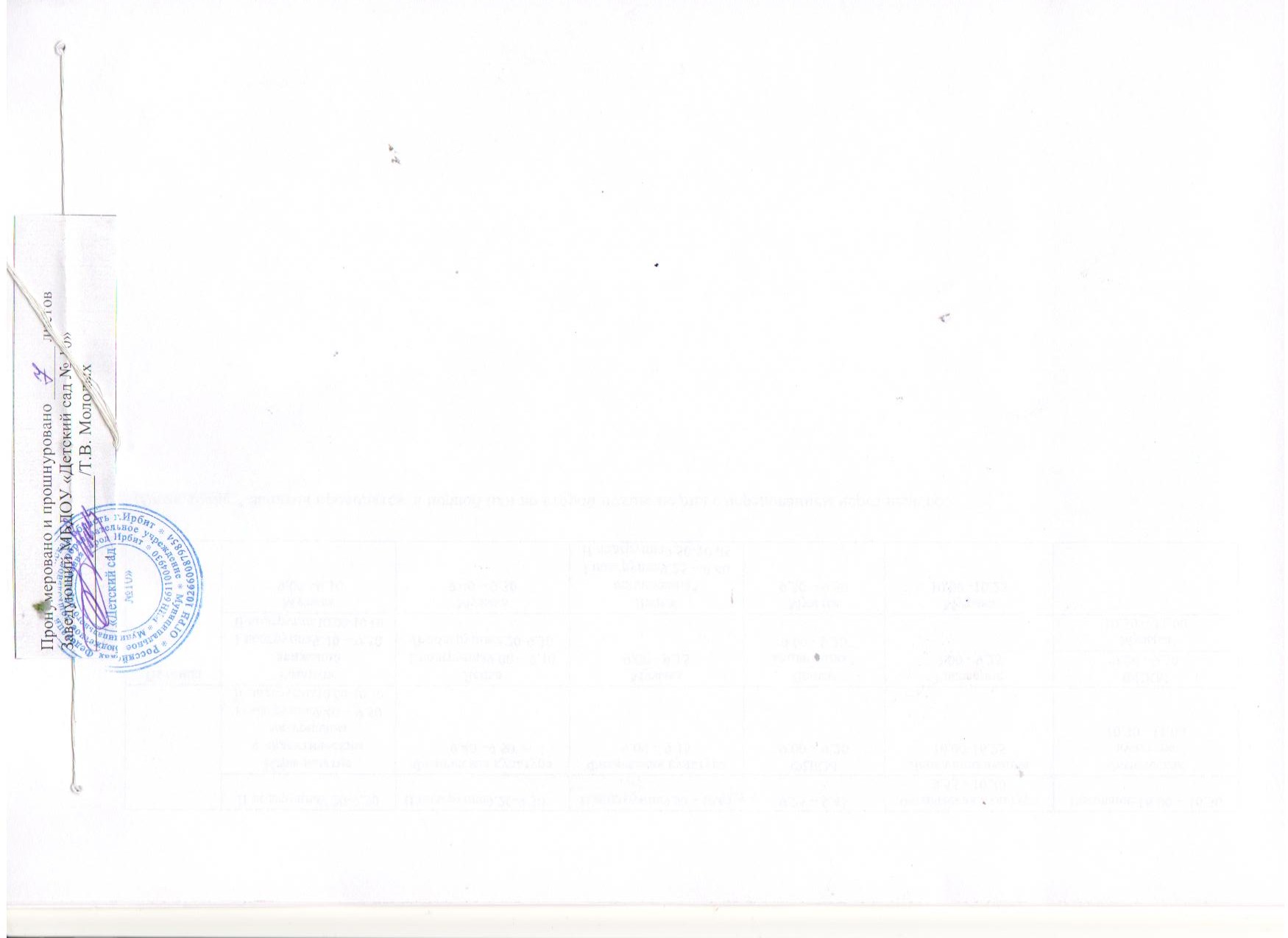 Возраст детейДлительность НОДМаксимально допустимый объем образовательной нагрузки в первой половине дня:от 1,6 до 3 лет10 минутне превышает 20 минутот 3 лет до 4 лет15 минутне превышает 30 минутот 4 лет до 5 лет20 минутне превышает 40 минутот 5 лет до 6 лет25 минутне превышает 45 минутот 6 лет до 7 лет30 минутне превышает 90 минутЧастиОбразовательнойОбразовательныеобластиОбразовательноепредложение для целой группы (занятие)Первая группа раннего возраста 1г 6 м - 2 гПервая группа раннего возраста 1г 6 м - 2 гВторая группа раннего возраста 2 - 3годаВторая группа раннего возраста 2 - 3годаМладшаягруппа3 - 4 годаМладшаягруппа3 - 4 годаСредняягруппа4 - 5 летСредняягруппа4 - 5 летСтаршаягруппа5 - 6 летСтаршаягруппа5 - 6 летПодготовительная к школе группа6 – 7 летПодготовительная к школе группа6 – 7 летЧастиОбразовательнойОбразовательныеобластиОбразовательноепредложение для целой группы (занятие)Количество внеделюДлительность/сумма(мин)Количество внеделюДлительность/сумма(мин)Количество внеделюДлительность/сумма(мин)Количество внеделюДлительность/сумма(мин)Количество внеделюДлительность/сумма(мин)Количество внеделюДлительность/сумма(мин)Обязательная частьСоциально-коммуникативноеразвитиеИгра-занятие состроительным материалом1 10/10----------Обязательная частьПознавательноеразвитиеИгра-занятиес дидактическимматериалом210/ 20----------Обязательная частьПознавательноеразвитиеФЦКМ110/ 10110/10115/15120/20225/50230/60Обязательная частьПознавательноеразвитиеФЭМП1 10/10115/15120/20125/25230/60Обязательная частьРечевое развитиеРазвитие речи210/202 10/ 20115/15120/ 20225/50230/ 60Обязательная частьХудожественно-эстетическоеразвитиеМузыка210/202 10/ 20215/30220/ 40225/ 50230/ 60Обязательная частьХудожественно-эстетическоеразвитиеРисование 1 10/ 10115/15120/ 20225/50230/60Обязательная частьХудожественно-эстетическоеразвитиеЛепка1 10/ 100,515/7,50,520/ 100,525/12,50,530/15Обязательная частьХудожественно-эстетическоеразвитиеАппликация0,5 15/7,50,520/ 100,525/12,50,530/15Обязательная частьФизическоеразвитиеРазвитие движений210/202 10/ 20Обязательная частьФизическоеразвитиеФизическая культура в помещении3 15/ 45320/ 60225/ 50230/ 60Обязательная частьФизическоеразвитиеФизическая культура на воздухе1 25/ 25130/ 30ИТОГО по обязательной частиИТОГО по обязательной частиИТОГО по обязательной части10 1001010010150102001332514420Часть,формируемаяучастникамиобразовательныхотношенСоциально-коммуникативноеразвитие, познавательное развитие, речевое развитие, художественно - эстетическое развитие, физическое развитие.225/ 50230/60ИТОГО по части, формируемой участниками образовательных отношенийИТОГО по части, формируемой участниками образовательных отношенийИТОГО по части, формируемой участниками образовательных отношений250260ИТОГОИТОГОИТОГО10 1001010010150102001537516480УТВЕРЖДАЮ:Заведующий МБДОУ «Детский сад № 10»___________/Т.В. Молодых«____» ____________ 201__ годаДни недели№ группы№ группы№ группы№ группы№ группы№ группыДни неделиПервая группа раннего возраста № 1Вторая группа раннего возраста № 2Младшаягруппа № 3Средняягруппа № 4Старшаягруппа № 5Подготовительная к школе группа № 6Понедельник Музыка9.00 - 9.10Рисование I подгруппа 9.00 - 9.10II подгруппа 9.40 - 9.50Рисование I подгруппа 9.00 - 9.15II подгруппа 9.25 - 9.40Рисование9.30 - 9.50ФЦКМ 9.00 - 9.25Физическая культура10.15 - 10.45Понедельник Игра-занятие состроительным материаломI подгруппа 9.20 -9.30II подгруппа 9.40-9.50Музыка9.20 - 9.30Музыка9.50 - 10.05Физическая культура9.00 - 9.20Физическая культура9.35 - 10.05ФЦКМ 9.00 – 9.30Понедельник Игра-занятие состроительным материаломI подгруппа 9.20 -9.30II подгруппа 9.40-9.50Музыка9.20 - 9.30Музыка9.50 - 10.05Физическая культура9.00 - 9.20Физическая культура9.35 - 10.05Рисование16.20 - 16.50ВторникРазвитие речиI подгруппа 9.00 -9.10II подгруппа 9.20-9.30Развитие речиI подгруппа 9.20 – 9.30II подгруппа 9.40-9.50ФЭПМI подгруппа 9.25 – 9.50II подгруппа 10.00 -10.15Физическая культура9.00 –9.20Развитие речи 9.00 – 9.25Развитие речи 9.00 – 9.30ВторникРазвитие движенийI подгруппа 9.40 – 9.50II подгруппа10.00-10.10Физическая культура9.00-9.10 Физическая культура9.00-9.15ФЭПМ9.30 – 9.50Музыка 9.35 –10.00ФЭПМ 9.40 – 10.10ВторникРазвитие движенийI подгруппа 9.40 – 9.50II подгруппа10.00-10.10Физическая культура9.00-9.10 Физическая культура9.00-9.15ФЭПМ9.30 – 9.50ФЦКМ  10.10-10.35Музыка 16.00 –16.30СредаРазвитие речиI подгруппа 9.00 – 9.10II подгруппа 9.20-9.30ФЭПМI подгруппа 9.00 – 9.10II подгруппа 9.20-9.30Развитие речиI подгруппа 9.00 – 9.15II подгруппа 9.25-9.40Музыка9.00– 9.20ФЭПМ 9.00 – 9.25ФЭПМ 9.00-9.30СредаРазвитие речиI подгруппа 9.00 – 9.10II подгруппа 9.20-9.30ФЭПМI подгруппа 9.00 – 9.10II подгруппа 9.20-9.30Развитие речиI подгруппа 9.00 – 9.15II подгруппа 9.25-9.40Музыка9.00– 9.20Физическая культура (на воздухе) 10.10 -10.35Физическая культура (на воздухе)10.40 –11.10СредаИгра-занятие с дидактическим материалом I подгруппа 16.00 – 16.10II подгруппа16.20-16.30ФЦКМ I подгруппа 9.40 -9.50 II подгруппа 10.00-10.10Физическая культура9.50-10.05Развитие речи9.30 – 9.50Рисование16.00- 16.30Лепка/ аппликация9.40-10.10ЧетвергФЦКМ I подгруппа 9.00 – 9.10II подгруппа 9.20-9.30Развитие речи I подгруппа 9.00 – 9.10II подгруппа 9.20-9.30ФЦКМ I подгруппа 9.25-9.40II подгруппа 9.50 – 10.05Физическая культура9.25 – 9.45Развитие речи 9.00 – 9.25Развитие речи 9.00 – 9.30ЧетвергФЦКМ I подгруппа 9.00 – 9.10II подгруппа 9.20-9.30Развитие речи I подгруппа 9.00 – 9.10II подгруппа 9.20-9.30ФЦКМ I подгруппа 9.25-9.40II подгруппа 9.50 – 10.05Физическая культура9.25 – 9.45Физическая культура9.55 - 10.20Рисование 16.00 – 16.30ЧетвергМузыка 9.00 –9.10Физическая культура9.40 –9.50Физическая культура9.00 – 9.15ФЦКМ 9.00 – 9.20Лепка/аппликация16.00-16.25Физическая культура10.30 –11.00ПятницаРазвитие движенийI подгруппа 9.00 – 9.10II подгруппа 9.20-9.30ЛепкаI подгруппа 9.00 – 9.10II подгруппа 9.20-9.30Музыка9.00 - 9.15Лепка/аппликация*9.00 - 9.20Рисование9.00 - 9.25ФЦКМ 9.00 - 9.30ПятницаРазвитие движенийI подгруппа 9.00 – 9.10II подгруппа 9.20-9.30ЛепкаI подгруппа 9.00 – 9.10II подгруппа 9.20-9.30Музыка9.00 - 9.15Лепка/аппликация*9.00 - 9.20Рисование9.00 - 9.25Музыка10.30 – 11.00ПятницаИгра-занятиес дидактическимматериалом I подгруппа 9.40 – 9.50II подгруппа 10.00-10.10Музыка9.40 – 9.30Лепка/аппликация*I подгруппа 9.25 – 9.40II подгруппа 9.50-10.05Музыка9.30 – 9.50Музыка 10.00 -10.25